Администрация Железнодорожного района в городе Красноярске информирует:10 октябряПеречень муниципальных услуг, предоставляемых администрацией Железнодорожного района в городе Красноярске, доступных в том в числе для получения в электронном виде:• 04/01/004. Приём заявлений, документов, а также постановке граждан на учёт в качестве нуждающихся в жилых помещениях;• 04/02/010. Предоставление освободившихся жилых помещений в коммунальных квартирах;• 04/02/012. Предоставление информации об очередности предоставления жилых помещений на условиях социального найма;• 03/00/031. Предоставление выписки из похозяйственной книги.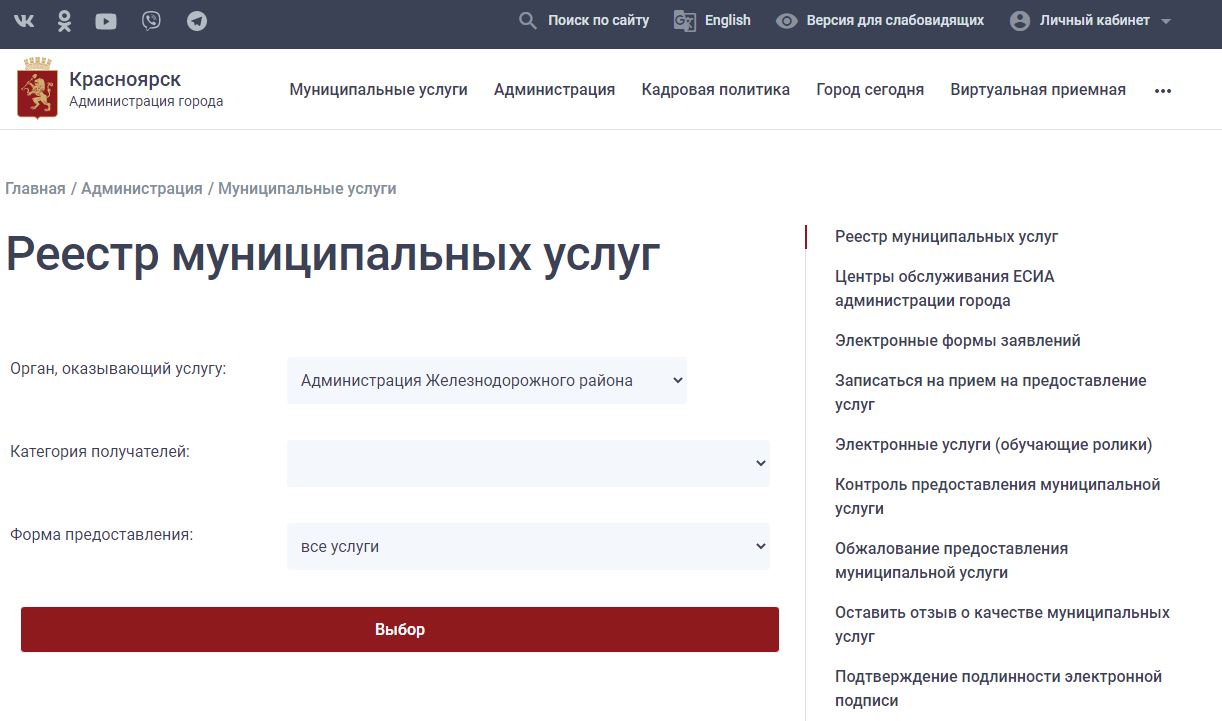 Дополнительно можно воспользоваться ссылкой:Портал государственных и муниципальных услуг Красноярского краяhttps://gosuslugi.krskstate.ru/#/